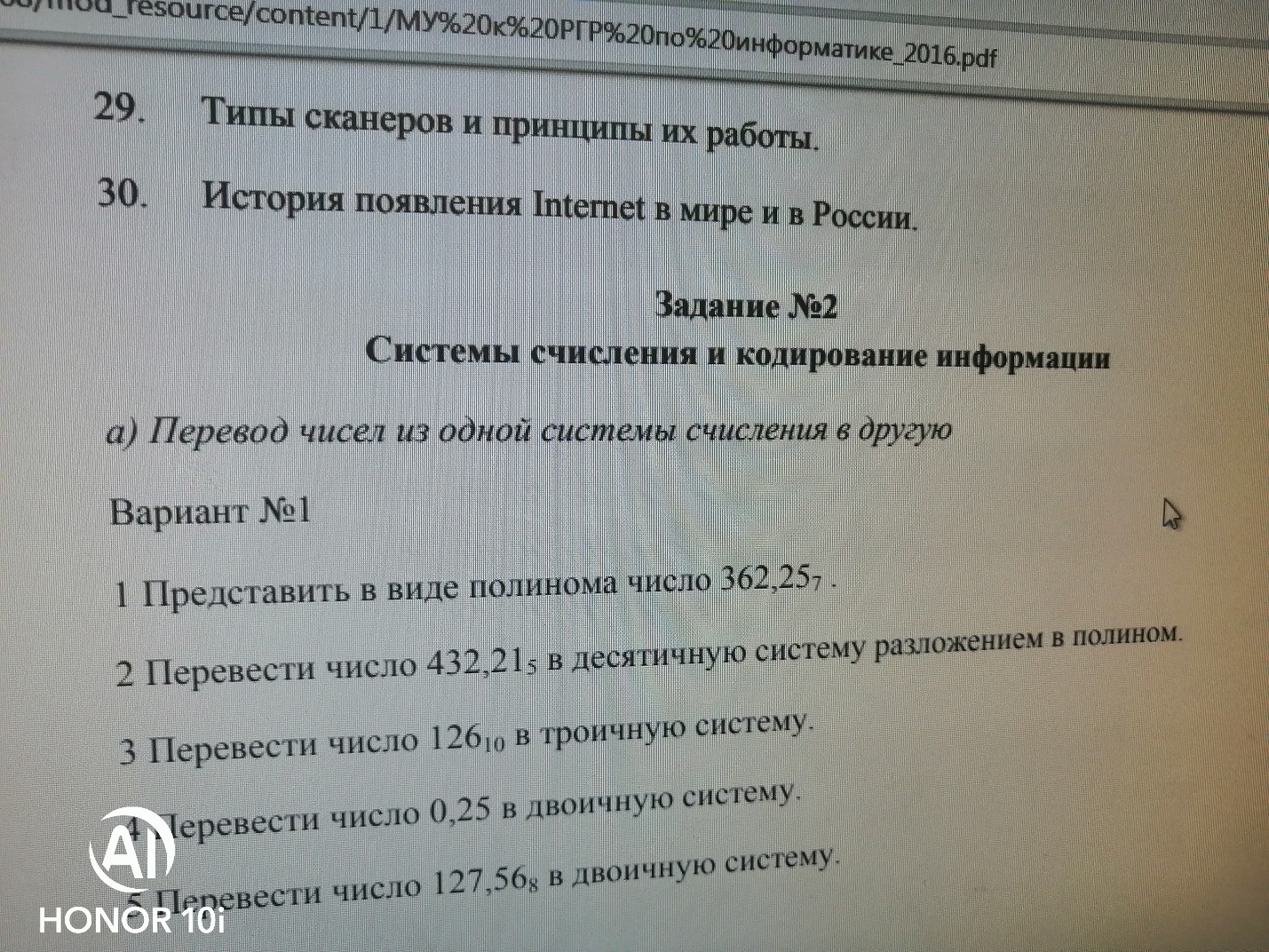 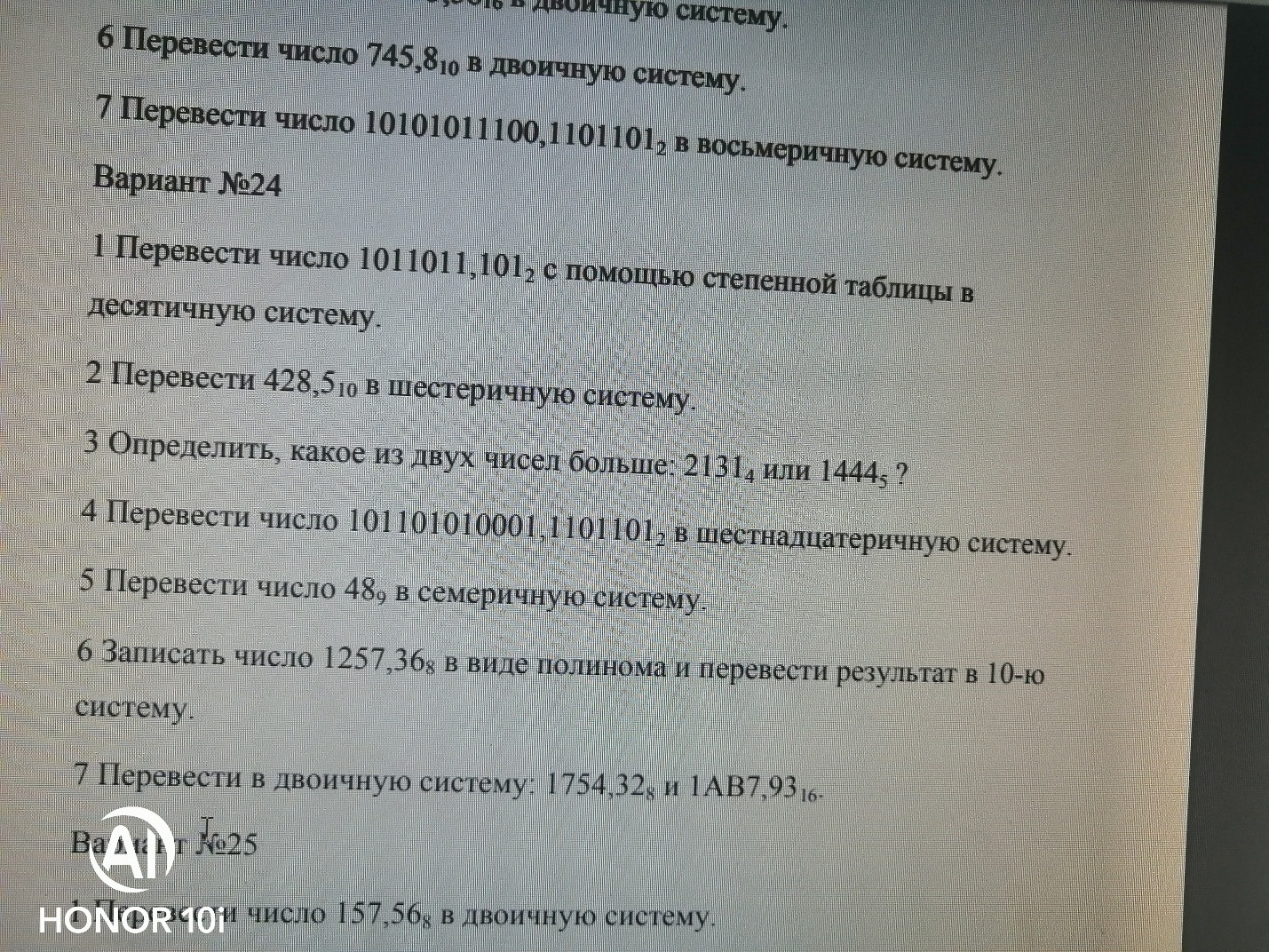 	Б) Арифметические действия с двоичными числами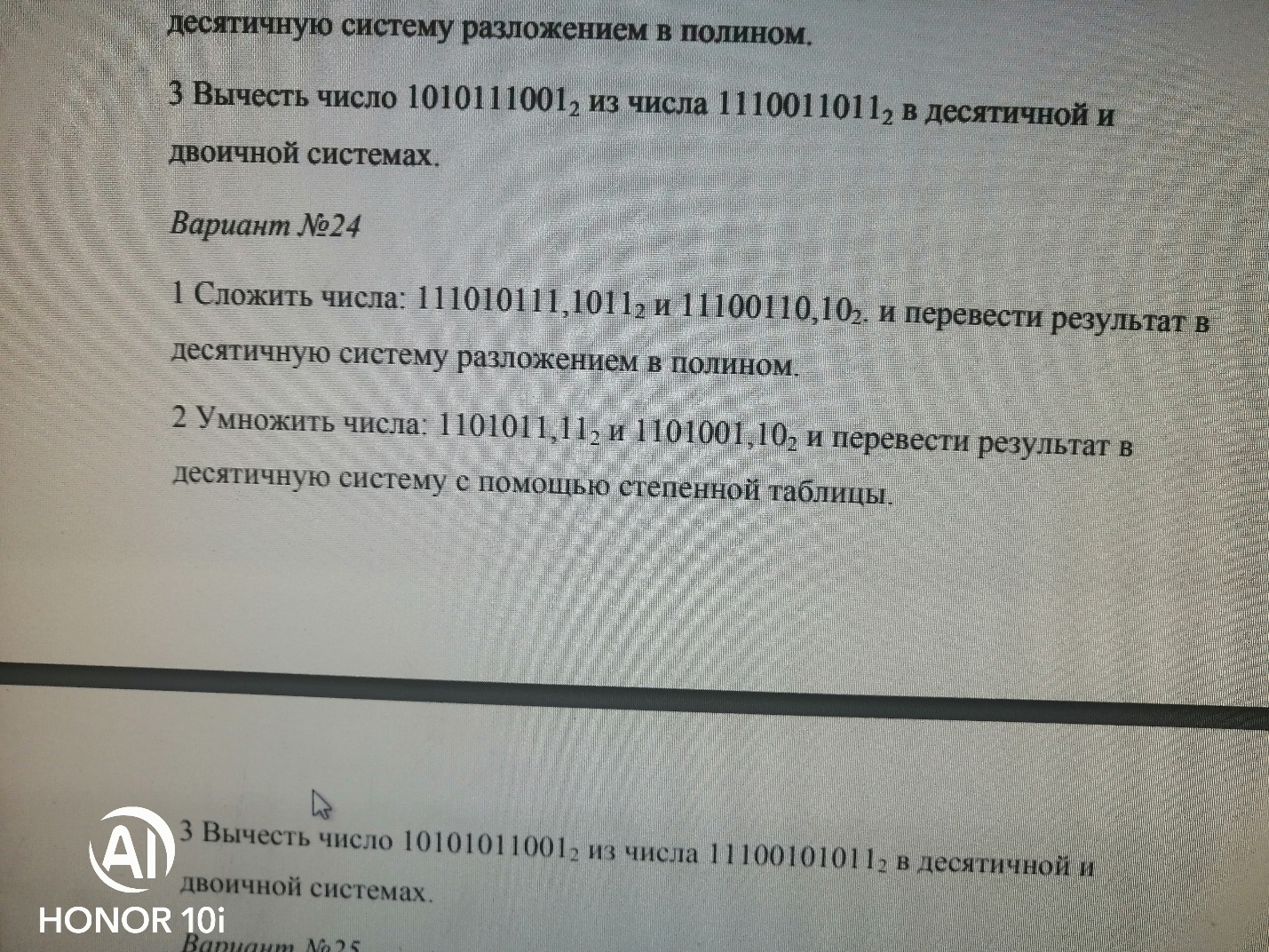 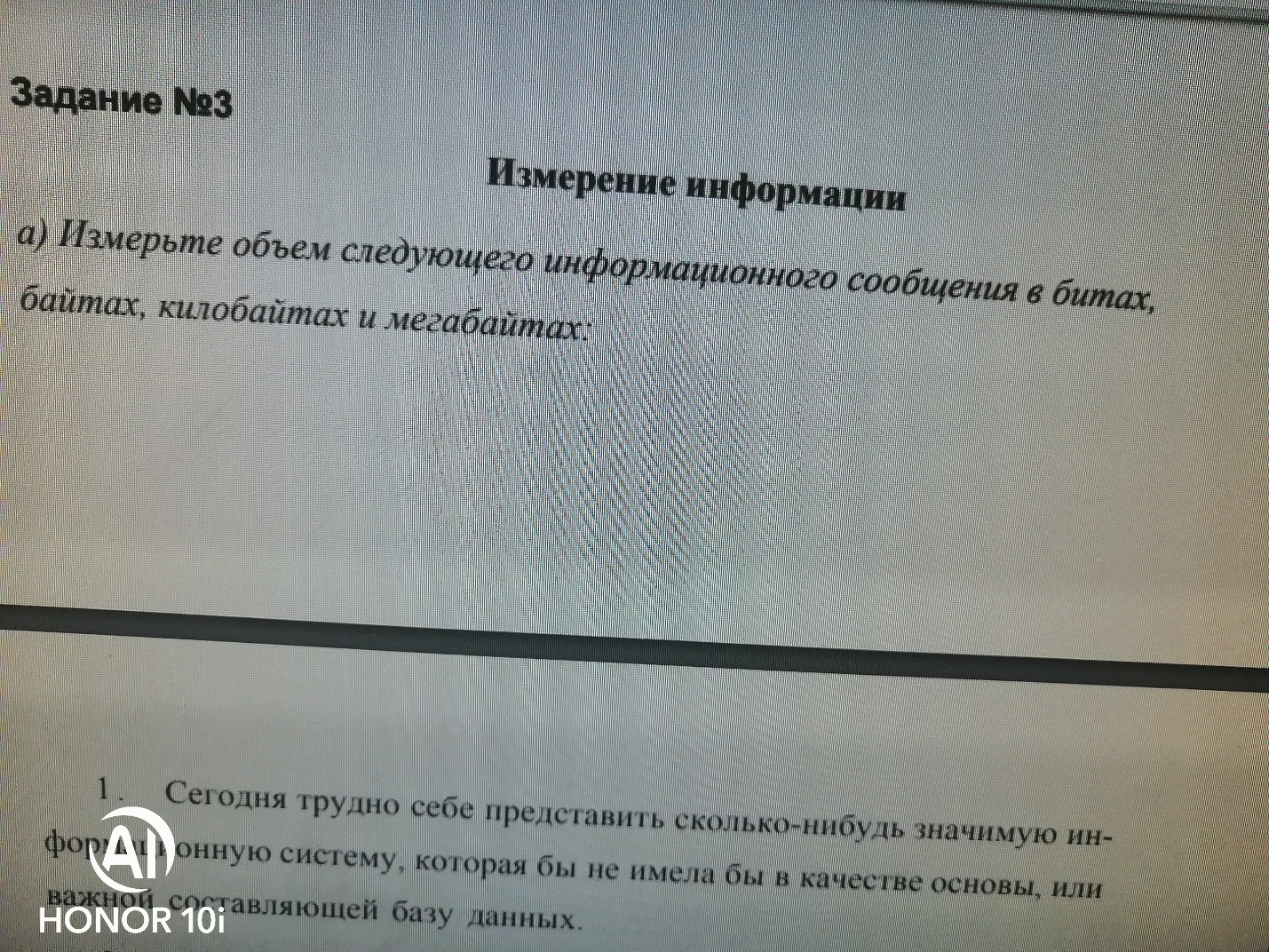 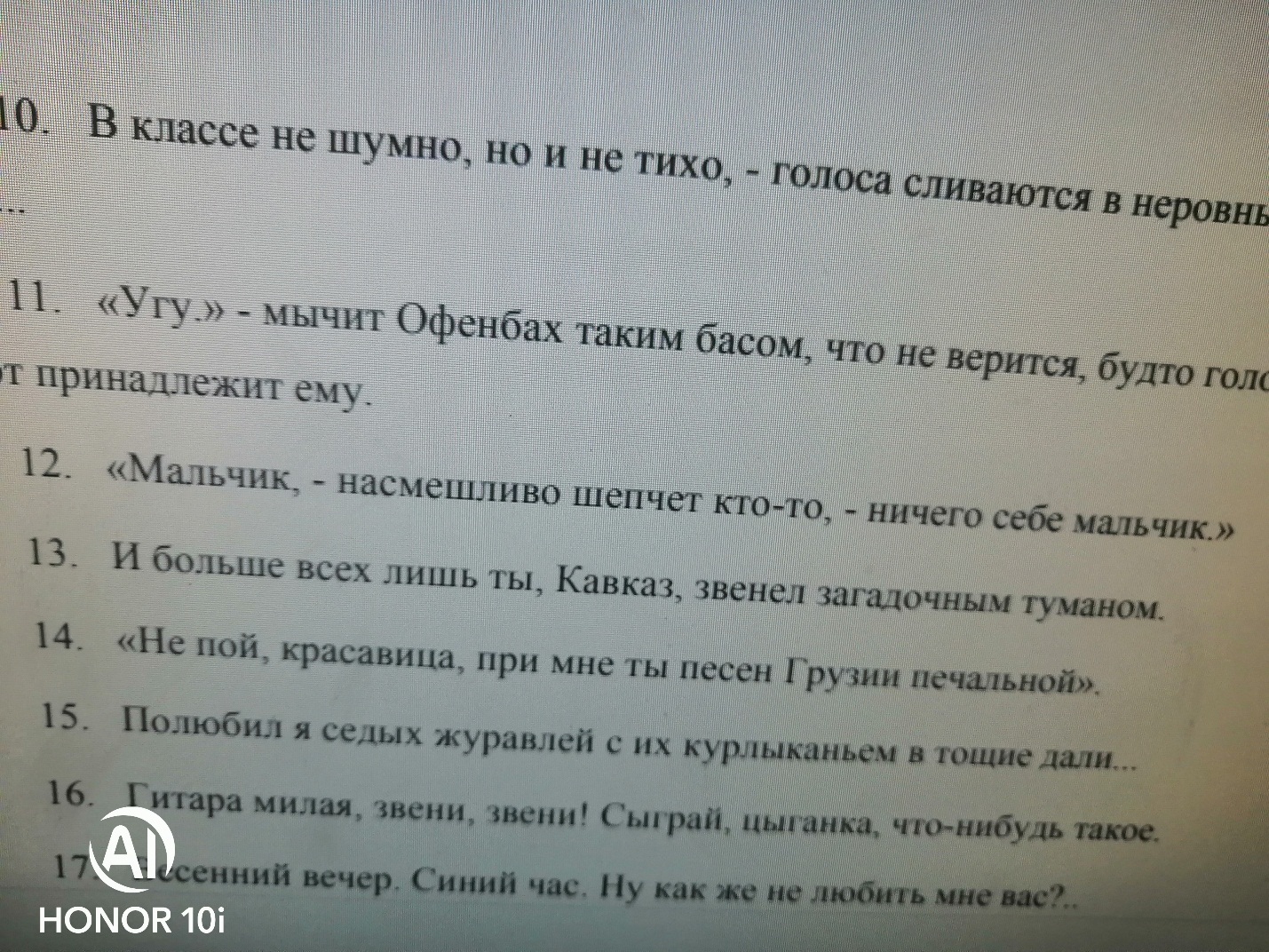 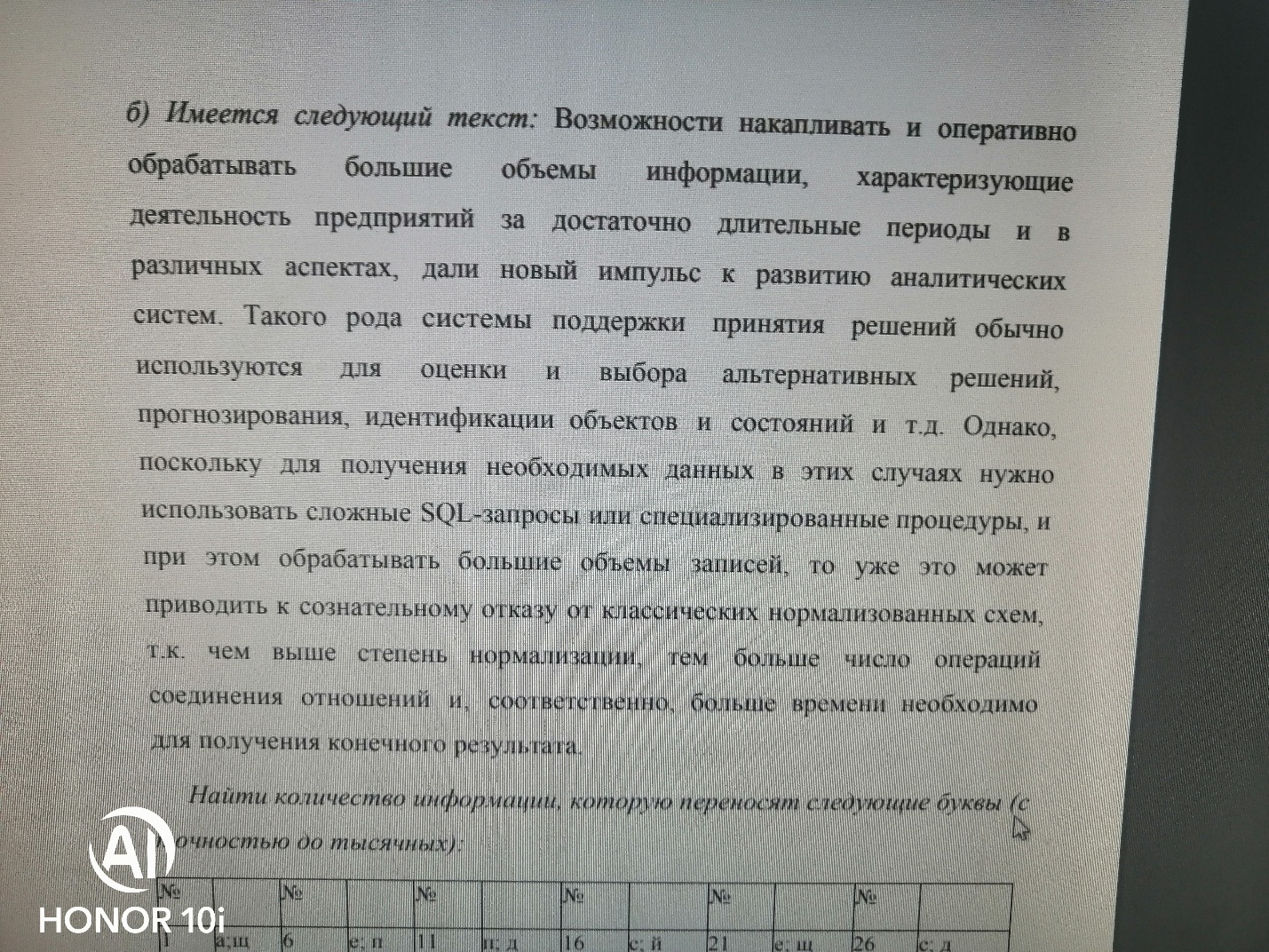 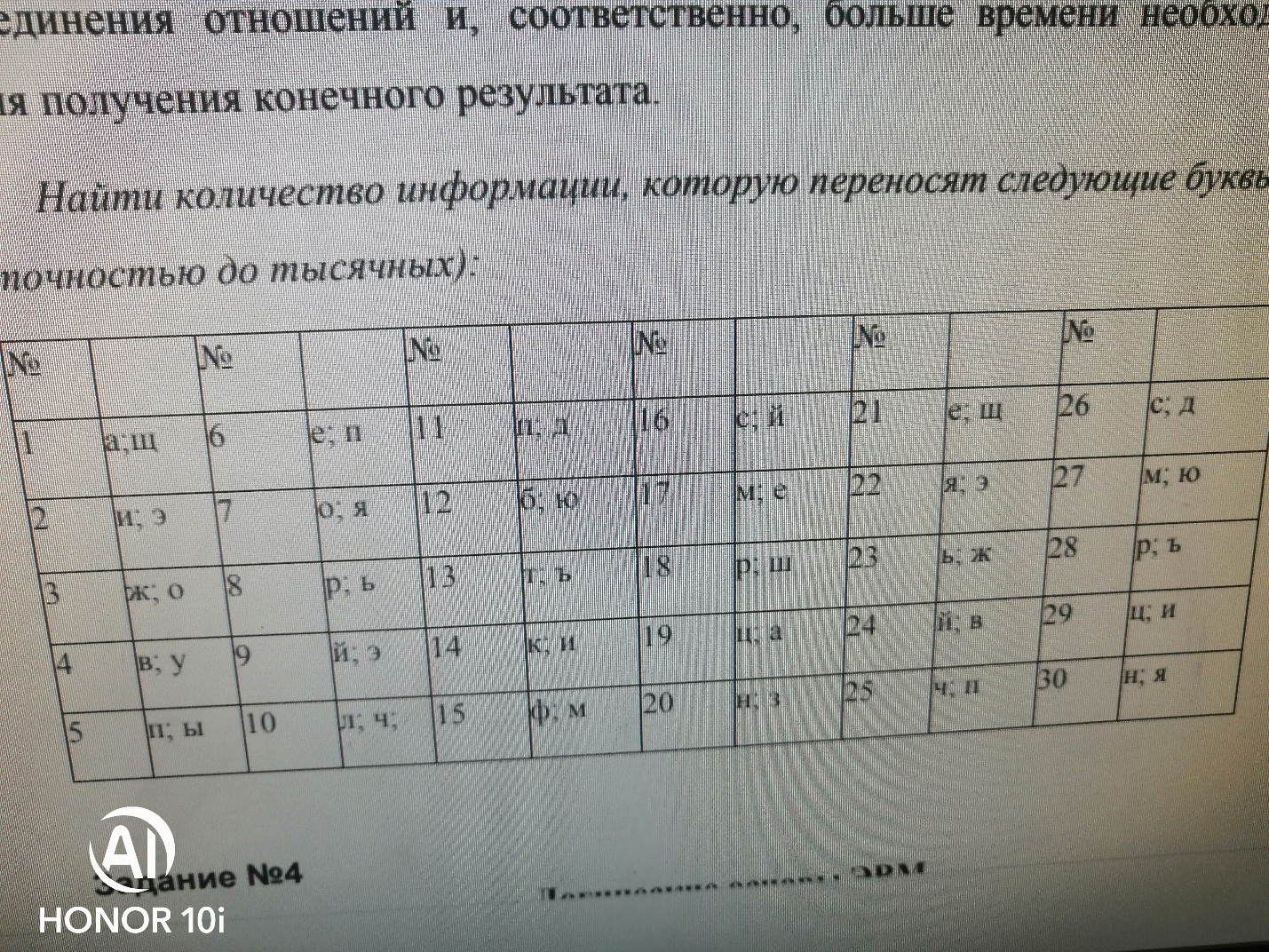 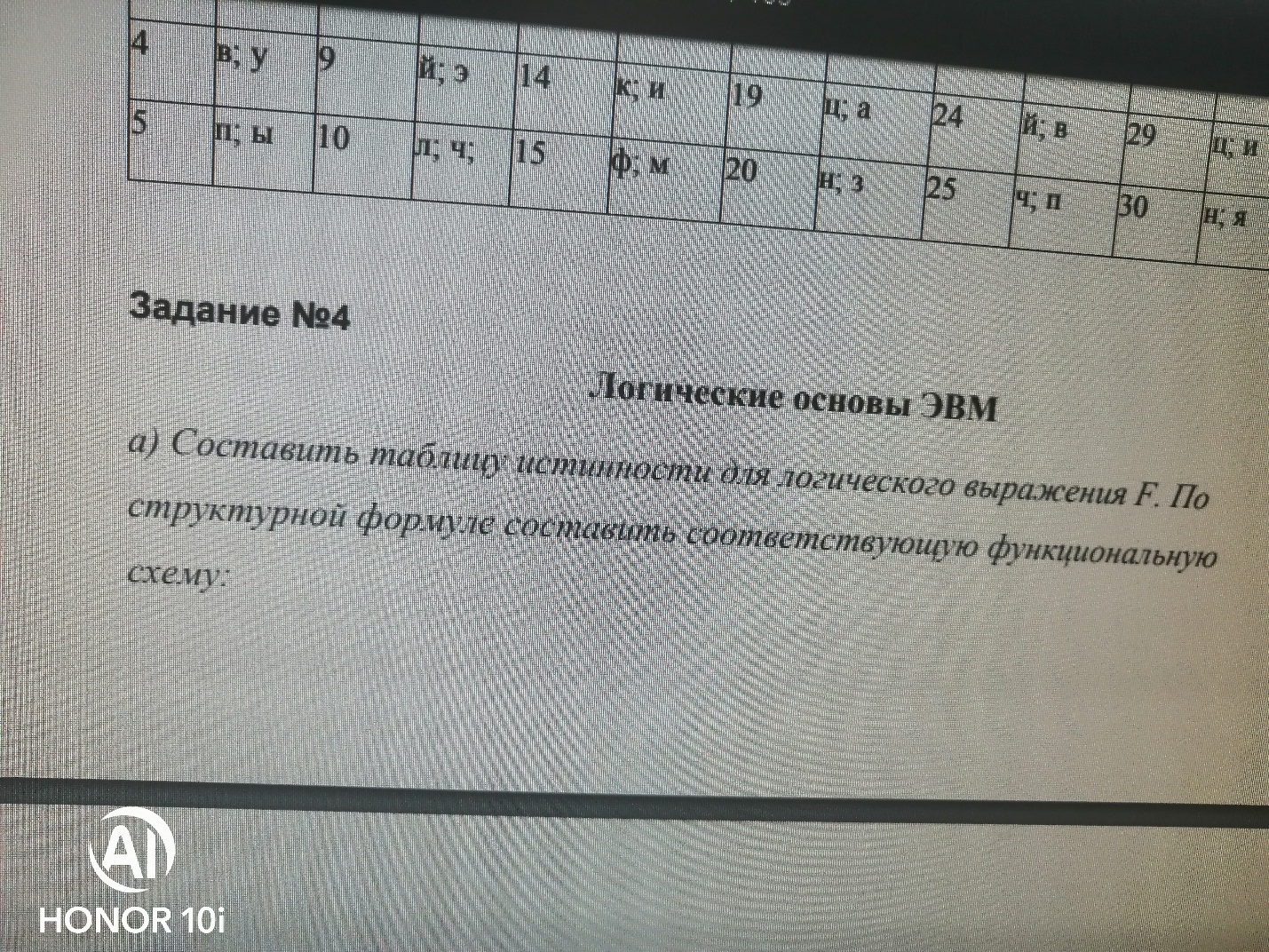 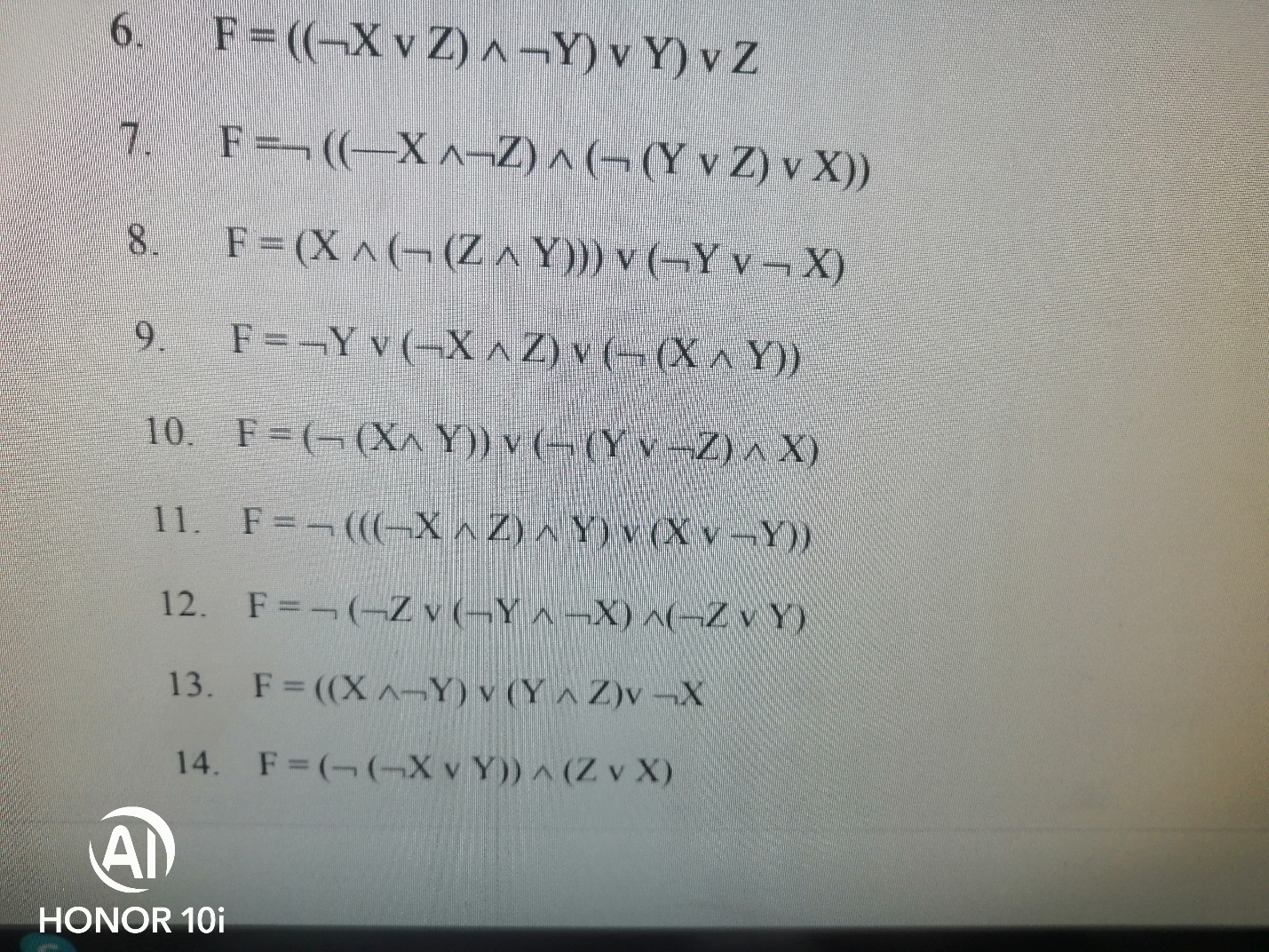 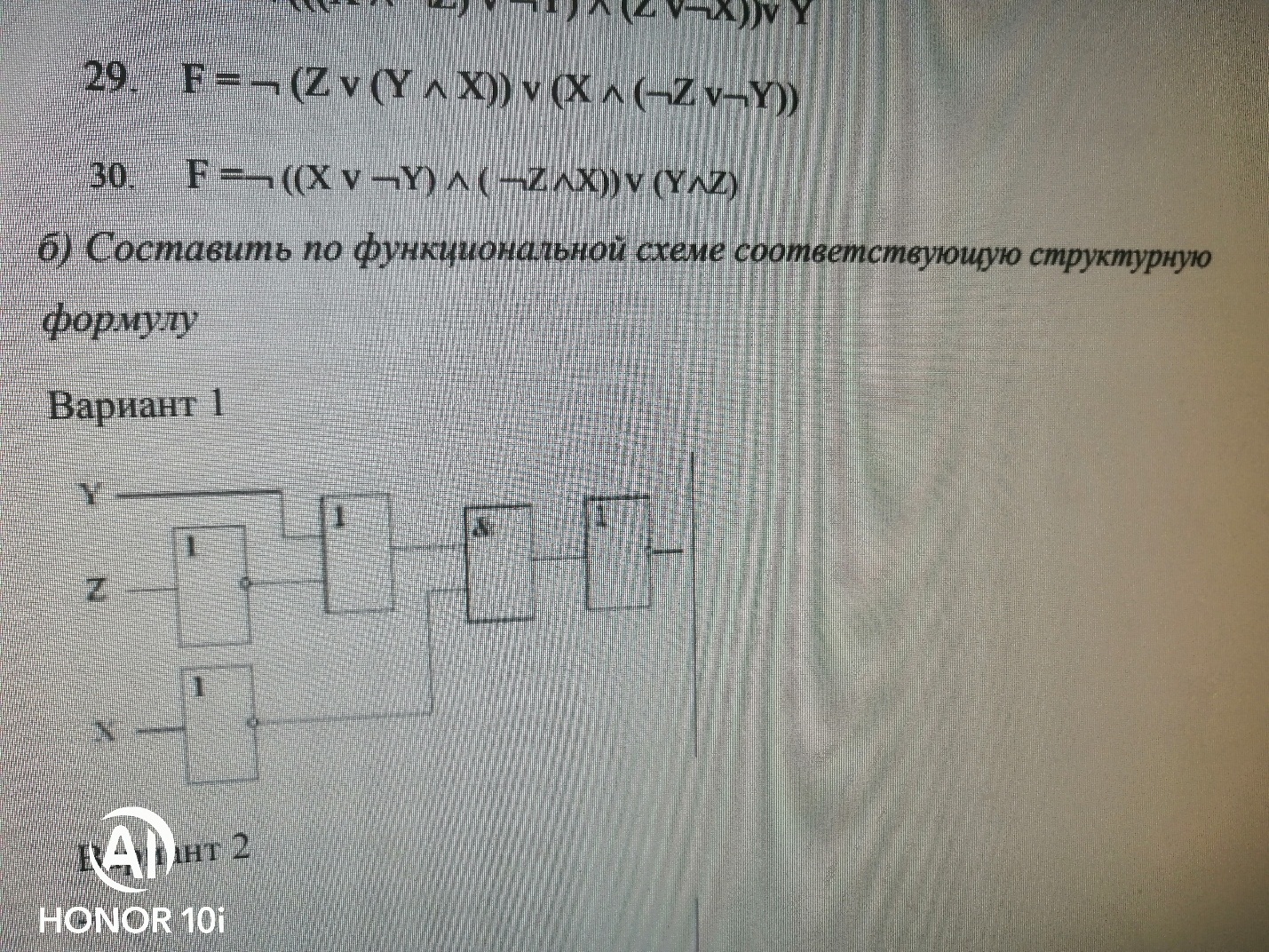 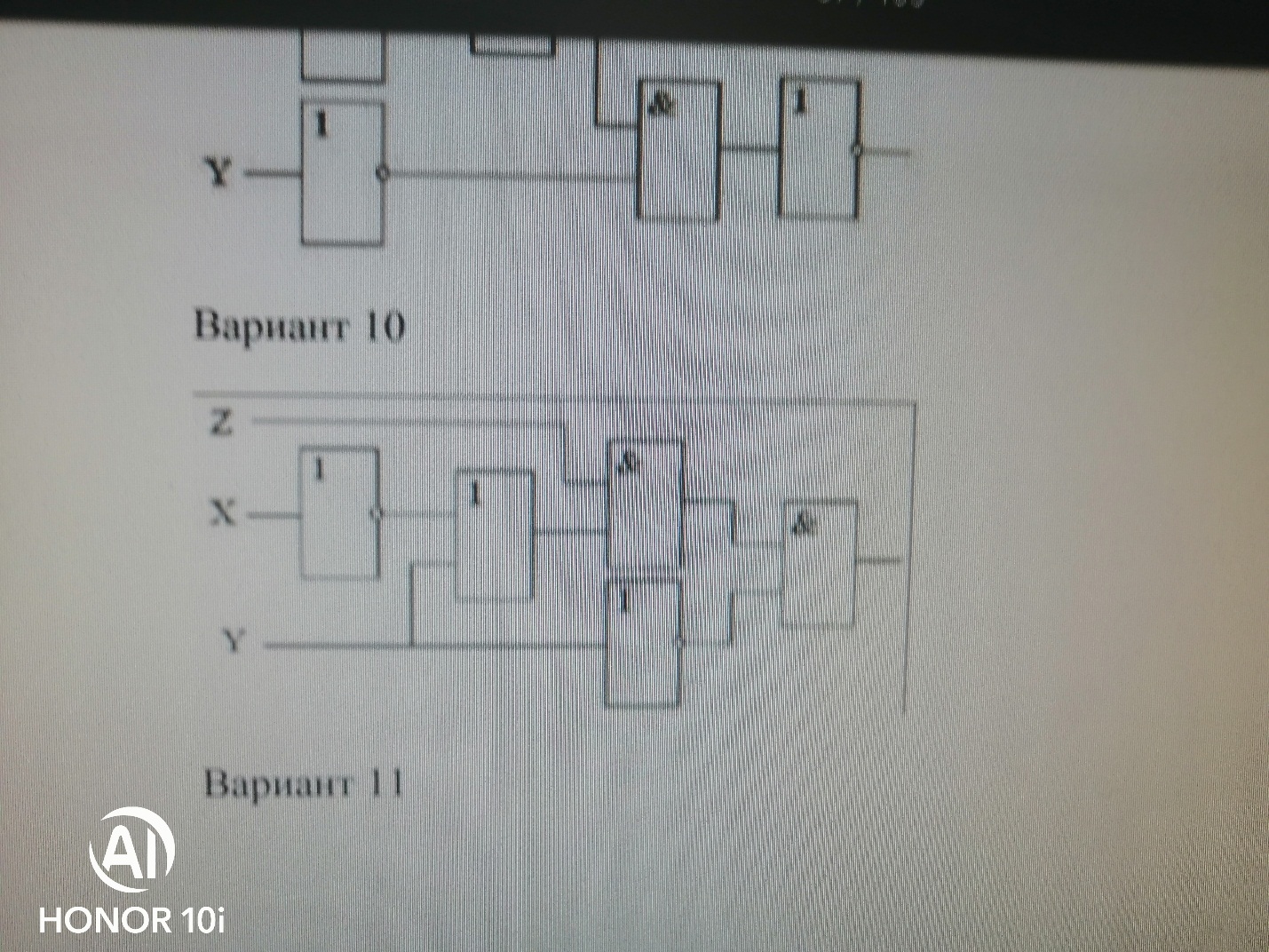 